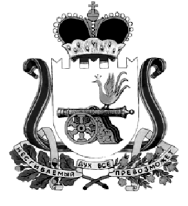 СОВЕТ ДЕПУТАТОВ КАРДЫМОВСКОГО ГОРОДСКОГО ПОСЕЛЕНИЯКАРДЫМОВСКОГО РАЙОНА СМОЛЕНСКОЙ ОБЛАСТИР Е Ш Е Н И Еот 16 .10.2017 г.             № 28Об исполнении бюджета Кардымовского городского поселения Кардымовского района Смоленской области за 9 месяцев 2017 годаЗаслушав и обсудив информацию Администрации муниципального образования «Кардымовский район» Смоленской области об исполнении бюджета Кардымовского городского поселения Кардымовского района Смоленской области за 9 месяцев 2017 года,  руководствуясь решением Совета депутатов Кардымовского городского поселения Кардымовского района Смоленской области от 11.11.2016 № 31 «Об утверждении Положения о бюджетном процессе Кардымовского городского поселения Кардымовского района Смоленской области» Совет депутатов Кардымовского городского поселения Кардымовского района Смоленской области           Р Е Ш И Л :1.Принять к сведению отчет об исполнении бюджета Кардымовского городского поселения Кардымовского района Смоленской области за 9 месяцев 2017 года.2.Настоящее решение опубликовать в газете «Знамя труда» - Кардымово.Глава муниципального образованияКардымовского городского поселенияКардымовского района Смоленской области                                            А.Г. Федоров